المقياس: تقنيات الإعلام والاتصال الرياضي                         معهد: علوم وتقنيات النشاطات البدنية والرياضيةالأستاذ: د. إبراهيم جوادي                                        جامعة: الشهيد مصطفى بن بولعيد- باتنة2المحاضرة: 02الموضوع: نماذج الاتصال. نماذج الاتصـــــال:مقدمة :	     النموذج هو إشارة لنمط أو مثال و هو صورة مبسطة لحد معين للظواهر المدروسة و يعرف النموذج على أنه خارطة مبسطة أو صورة مبسطة للمقطع المدروس في الواقع و ول من فسر الثلاثية هو أرسطو حين ميز بين الخطيب و الخطبة و الجمهور فالخطبة تلقى في موقف معين و الخطيب يتلقى باستمرار المعلومات أو الاستجابة من الجمهور فيقوم بتعديل خطبته.من الممكن تقسيم نماذج الاتصال إلى نوعين رئيسيين وهما :النماذج الخطية ( أحادية الاتجاه ):النماج التفاعلية ( ثنائية الاتجاه ):أولا: النموذج الخطي :ومن الممكن أن نتخذ نموذج أرسطو كنموذج دال عليه حيث يرى أن البلاغة  وكان يعنى بها الاتصال هى البحث عن جميع وسائل الإقناع المتاحة ، وقد قسم دراسته تحت العناوين التالية :الخطيب ( المرسل )الخطبة ( الرسالة )المستمع ( المتلقى )هناك أيضا نموذج هارولد لازويل ، حيث يقترح خمسة أسئلة للتعبير عن الاتصال :من؟يقول ماذا؟بأيه وسيله ( قناة )؟لمن؟وبأي تأثير؟ثانيا: النموذج التفاعلي:ومن الممكن أن نتخذ نموذج روس كنموذج دال عليه ، حيث يعتمد على ستة عناصر أساسية هى :المرسل الرسالةالوسيلةالمتلقيرجع الصدىالسياقنماذج من التواصل:      هناك كثير من نظريات التواصل التي حاولت مقاربة وفهم نظام التواصل؛ لذلك من الصعب استقراء كل النظريات التي تحدثت عن التواصل، بل سنكتفي ببعض النماذج التواصلية المعروفة قصد معرفة التطورات التي لحقت هذه النظريات والعلاقات الموجودة بينها:1- النموذج الأول: النموذج السلوكي:وضعه المحلل النفسي الأمريكي لازويلLasswell D . Harold  سنة 1948 ويتضمن مايلي:من؟ ( المرسل)ــــــــــ يقول ماذا؟( الرسالة)ـــــــــ بأية وسيلة؟ ( وسيط) ــــــــــــــ لمن؟ ( المتلقي) ـــــــــــ ولأي تأثير( أثر)يرتكز هذا النموذج على خمسة عناصر، وهي: المرسل ـ الرسالة- القناة- المتلقي- الأثر.ويمكن إدراج هذا النموذج ضمن المنظور السلوكي الذي انتشر كثيرا في الولايات المتحدة الأمريكية، ويقوم على ثنائية المثير والاستجابة. ويتمظهر هذا المنظور عندما يركز لازويل على الوظيفة التأثيرية، أي التأثير على المرسل إليه من أجل تغيير سلوكه إيجابا وسلبا. ومن سلبيات هذا النظام أنه يجعل المتقبل سلبيا في استهلاكه، ومنظوره سلطوي في استعمال وسائل التأثير الإشهاري في جذب المتلقي والتأثير عليه في صالح المرسل.وللتمثيل: فالمدرس هو المرسل، والتلميذ هو المتلقي، والرسالة ما يقوله المدرس من معرفة وتجربة، ثم الوسيط الذي يتمثل في القنوات اللغوية وغير اللغوية، والأثر هو تلك الأهداف التي ينوي المدرس تحقيقها عبر تأثيره في التلميذ.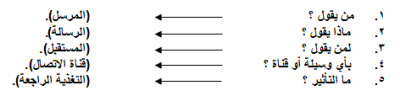 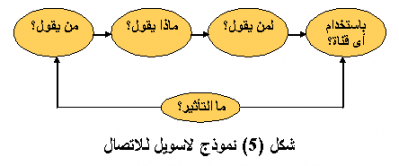 النموذج الثاني: النموذج الرياضي:وضعه المهندس كلود شانون Claude Shannon سنة 1949 والفيلسوف وارين Waren Weaver. ويركز على المكونات التالية:مرسل ـــــــــــــ ترميز ــــــــــ رسالة ــــــــ فك الترميز ــــــ متلقييعتمد هذا النظام التواصلي على عملية الترميز أو التشفير، فالمرسل هو الذي يمكن أن يتقمص دوره المدرس حيث يرسل رسالة معرفية وتربوية مسننة بلغة وقواعد ذات معايير قياسية أو سماعية يتفق عليها المرسل والمرسل إليه الذي يتمثل في التلميذ أو الطالب. فالمدرس يرسل خطابه التربوي عبر قناة لغوية أو شبه لغوية أو غير لغوية نحو التلميذ/ الطالب الذي يتلقى الرسالة ثم يفك شفرتها ليفهم رموزها عن طريق تأويلها واستضمار قواعدها. يهدف هذا النموذج إلى فهم الإرسال التلغرافي وذلك بفهم عملية الإرسال من نقطة Aإلى B بوضوح دقيق دون إحداث أي انقطاع أو خلل في الإرسال بسبب التشويش. ويتلخص مبدأ هذا النظام بكل بساطة في:" يرسل مرسل شفرته المسننة إلى متلق يفك تلك الشفرة". ومن ثغرات هذا النظام الخطي أنه لا يطبق في كل وضعيات التواصل، خاصة إذا تعدد المستقلبون، وانعدم الفهم الاجتماعي والسيكولوجي أثناء التفاعل التواصلي بين الذوات المفكرة. كما يبقى المتقبل سلبيا في تسلمه للرسائل المشفرة.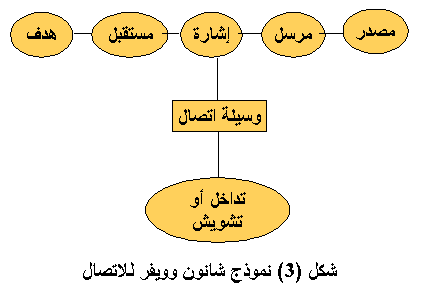 النموذج الثالث: النموذج الاجتماعي:       هو نموذج ريلي وريلي Riley &Riley الذي يعتمد على فهم طريقة انتماء الأفراد إلى الجماعات. فالمرسل هو المعتمد والمستقبل هم الذين يودعون في جماعات أولية اجتماعية مثل العائلات والتجمعات والجماعات الصغيرة…وهؤلاء الأفراد يتأثرون ويفكرون ويحكمون ويرون الأشياء بمنظار الجماعات التي ينتمون إليها والتي بدورها تتطور في حضن السياق الاجتماعي الذي أفرزها. ويلاحظ أن هذا النموذج ينتمي إلى علم الاجتماع ولاسيما إلى علم النفس الاجتماعي حيث يرصد مختلف العلاقات النفسية والاجتماعية بين المتواصلين داخل السياق الاجتماعي. وهذا ما يجعل هذا النظام يساهم في تأسيس علم تواصل الجماعة la communication de groupe.ومن المفاهيم التواصلية المهمة داخل هذا النظام نجد مفهوم السياق الاجتماعي والانتماء إلى الجماعة.النموذج الرابع: النموذج اللساني:      يعد رومان جاكبسون Roman Jackobson واضع هذا النموذج سنة 1964, إذ اعتبر أن اللغة وظيفتها الأساسية هي التواصل، وارتأى أن للغة ستة عناصر وهي: المرسل والرسالة والمرسل عليه والقناة والمرجع واللغة ولكل عنصر وظيفة خاصة: فالمرسل وظيفته انفعالية تعبيرية، والرسالة وظيفتها جمالية من خلال إسقاط محور الاستبدال على محور التركيب، والمرسل إليه وظيفته تأثيرية وانتباهية، والقناة وظيفتها حفاظية، والمرجع وظيفته مرجعية أو موضوعية، واللغة أو السنن وظيفتها(ه) لغوية أو وصفية. وهناك من يظيف الوظيفة السابعة للخطاب اللساني وهي الوظيفة الأيقونية بعد ظهور كتابات جاك دريدا J . Derrida والسيميوطيقا.ولتوضيح مفاهيم جاكبسون أكثر نعود إلى المجال التربوي والديداكتيكي للتمثيل والشرح: قلنا سابقا أن من وظائف التواصل لدى رومان جاكبسون:1- الوظيفة المرجعية: يلتجئ المدرس هنا إلى الواقع أو المرجع لينقل للتلميذ أو الطالب معلومات وأخبارا تحيل على الواقع، أي تهيمن هنا المعارف الخارجية والمعارف التقريرية المرتبطة بمراجع وسجلات كالمرجع التاريخي والمرجع الأدبي والمرجع اللساني والمرجع الجغرافي…2- الوظيفة التعبيرية:تتدخل في هذه الوظيفة ذات المرسل وذلك من خلال انفعالاته وتعابيره الذاتية ومواقفه وميولاته الشخصية والإيديولوجية.3- الوظيفة التأثيرية: تنصب على المتلقي، ويهدف المرسل من ورائها إلى التأثير على مواقف أو سلوكات وأفكار المرسل إليه؛ لذلك يستعمل المدرس لغة الترغيب والترهيب والترشيد من أجل تغيير سلوك المتعلم.4- الوظيفة الشعرية أو الجمالية: إن الهدف من عملية التواصل هو البحث عما يجعل من الرسالة رسالة شعرية أو أجناسية جمالية، وذلك بالبحث عن الخصائص الشعرية والجمالية مثل التركيز على جمالية القصيدة الشعرية ومكوناتها الإنشائية والشكلانية.5- الوظيفة الحفاظية: إن التركيز على القناة فذلك لوظيفة حفاظية وإفهامية كأن يستعمل المدرس خطابا شبه لغوي أو لغوي أو حركي من أجل تمديد التواصل واستمراره بين المدرس والتلاميذ/ الطلبة، وذلك باستعمال بعض المركبات التعبيرية التالية: ( أرجوكم أن تنتبهوا إلى الدرس!)، ( انظروا هل فهمتم؟)، ( اسمع أنت!) الخ6- الوظيفة الميتالغوية أو الوصفية: يركز المدرس عبر هذه الوظيفة على شرح المصطلحات والمفاهيم الصعبة والشفرة المستعملة مثل شرح قواعد اللغة والكلمات الغامضة الموجودة في النص والمفاهيم النقدية الموظفة أثناء الشرح.وقد تأثر جاكبسون في هذه الخطاطة التواصلية بأعمال فرديناند دوسوسيرFerdinand. De Saussure والفيلسوف المنطقي اللغوي جون أوسطين John L. Austin.النموذج الخامس: النموذج الإعلامي:      هذا النموذج الإعلامي قائم على توظيف التقنيات الإعلامية الجديدة كالحاسوب والإنترنت والذاكرة المنطقية المركزية في الحاسوب. ومن مرتكزات هذا النموذج:1- خطوة الاتصال وخلق العلاقة الترابطية:phase de mise en contact/ connexion؛2- خطوة إرسال الرسائل؛3- خطوة الإغلاق phase de clôture/déconnexion.نموذج مارشال ماكلوهان :      يرى مارشال عبر نموذجه أن (الوسيلة هي رسالة ) وهي من أكثر النظريات الإعلامية انتشارا ووضوحا حيث يوضح عبر نموذجه أن مضمون وسائل الإعلام لا يمكن النظر إليه مستقلا عن تقنيات الوسائل الإعلامية فالموضوعات و الجمهور التي توجه له وسائل الإعلام مضمونها يؤثران على ما تقوه تلك الوسائل وعرض ماكلوهان أربع مراحل تعكس التاريخ الإنساني وهي (1) المرحلة الشفوية أي ما قبل التعلم (2) مرحلة كتابة النسخ والتي ظهرت في اليونان و استمرت ألفي عام (3) عصر الطباعة من سنة 1500 إلى سنة 1900 (4) عصر وسائل الإعلام الالكترونية من 1900 إلى الآن.نموذج شرام:     ومن النماذج المهمة التي أسهمت في بناء نظريات الاتصال النموذج الذي قدمه (ولبر شرام ) في عام 1974 م طوره في عام 1971 م وفي هذا النموذج يقدم شرام العناصر الأساسية على النحو التالي : 
أ)المصدر أو صاحب الفكرة. 
ب)التعبير عن الفكرة ووضعها في شيفرة (Code) وصياغتها في رموز لتكوين الرسالة. 
ت)المستقبل الذي يتلقى ويفك رموزها. 
ث)الاستجابة أو الهدف ورجع الصدى الذي قد يصل أو لا يصل إلى المرسل أو صاحب الفكرة.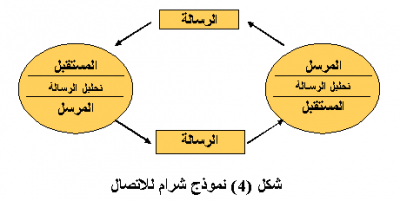 نموذج  كاتز ولازارسفلد:    في عام 1955 م قدم عالما العلوم السياسية "الياهو كاتز" و "بول لازارسفلد" مفهومهما عن تدفق الاتصال على مرحلتين في كتابهما "التأثير الشخصي"، وقد بنيا النموذج على بحث سابق وجدا فيه أن المعلومات المقدمة من الوسائل الجماهيرية لاتصل كما ينبغي، ولا يكون لها أثر على المستقبلين كما تزعم وجهات النظر السابقة عن الاتصال.وهذا الاكتشاف جعلهما يستنتجان أن : (الأفكار دائماً تنساب من المذياع أو عن طريق المطبوعات إلى قادة الرأي ومنهم إلى من هم أقل نشاطاً من قطاعات السكان) في تدفق على مرحلتين.
هذه الصيغة أوضحت الصلة بين الاتصال وجهاً لوجه والاتصال الجماهيري كما لفتت النظر إلى فكرة قادة الرأي.العلوم المرتبطة بالتواصل:يرتبط التواصل بعدة علوم ومعارف يمكن حصرها في المسالك المعرفية التالية:أ‌- علم التدبير والتسيير؛ب‌- العلاقات العامة؛ت‌- التربية العامة والخاصة؛ث‌- علم التسويق أو الماركتين؛ج‌- الشبكة الإعلامية وتقنيات التواصل؛ح‌- تواصل الأزمة في ميدان تسيير التواصل أثناء الأزمة؛خ- نظريات الإخبار والإعلام؛د-السيميولوجيا.نماذج الاتصال:      إن تباين وجهات نظر الكثيرين من الاختصاصيين والباحثين في الاتصالات وطرائقها ومعالجتها أدى إلى حدوث جدل حول كيفية التخاطب مع المجتمع، ومدى تأثير ذلك في الناس على اختلاف ثقافاتهم وبناهم الاجتماعية، ولكن معظم العلماء متفقون على رأي السياسي هارولد لاسويل Harold Lasswell أن مهمة علماء الاتصال هي الإجابة عن السؤال التالي: «من قال، وماذا قال، ولمن قال، وما هو أثر قوله»، ولقد فسر كل عنصر من هذا السؤال تفسيراً مختلفاً تبعاً لاختلاف اختصاصات الباحثين، وفي ضوء ذلك تم تطوير النموذجين الخطي والدينامي في الاتصال. أ/ النموذج الخطي:       نجم هذا النموذج الفعال المبسط في نهاية الأربعينات من القرن العشرين عن افتراضات وضعها كل من الرياضيين ك شانون K. Shanon وويفر D. Weaver. إن بساطة هذا النموذج من جهة، وشموليته من جهة أخرى، جعلتاه ذا أهمية خاصة في نظر المختصين في علوم الاتصال، ويتكون هذا النموذج من خمسة عناصر أساسية مرتبة على التوالي وهي: مصدر المعلومات Source of information والمرسلtransmitter  وقناة الاتصال channel  والمستقبل receiver والوجهة destination. وبذلك تنتقل الرسائل على طول قناة الاتصال، بعد أن يتم تحويلها إلى طاقة كهربائية بوساطة المرسل، ومن ثم يعيد المستقبل بناء الإشارة إلى شكلها. ومع مرور الزمن أعيدت تسمية العناصر السابقة الذكر لتأخذ صيغة أكثر شمولية تلائم التطبيقات المختلفة في أنظمة الاتصال. وعلى هذا فقد قسم مصدر المعلومات إلى مركبتين هما المصدر والرسائل الحاوية على المعلومات المراد نقلها من جهة إلى جهة أخرى. والنموذج المعدل للتسمية هو: المصدر والرمز والرسالة والقناة وكاشف الترميز والمستقبل.ومع شمولية النموذج المقترح وترتيبه، فإنه لم يتضمن شروط عمل أنظمة الاتصال المحيطية والمشكلات المرافقة لها ولاسيما ظواهر التشويش وتغير معالم الإشارات تغيراً عشوائياً. وتتدخل مصادر عشوائية الطابع في أنظمة الاتصالات على شكل ضجيج داخلي أو خارجي مؤدية إلى تغيير معالم الرسالة وتشويهها، وهذا ما يسمى الأنتروبية entropy أو معيار الانحراف عن النظام الأصلي. وفي السياق نفسه ثمة ظاهرة أخرى متلازمة مع أنظمة الاتصال وهي التعددية redundancy التي لا تظهر على العموم في مخططات الأنظمة المختلفة على الرغم من أهميتها.هذه الظاهرة هي الحل الأنجع لمعالجة مظاهر الضجيج المختلفة التي تغير من معالم الرسالة، إذ أن الضجيج يلازم أنظمة الاتصالات ولا يمكن التخلص منه كلياً، إنما يمكن الحد من تأثيراته التشويهية. ولذلك فإن النموذج الخطي يعالج الحالة الساكنة، لأنه يمثل انتقال الرسائل من نقطة إلى أخرى وليس نتائجها أو تأثيرها في المستقبل أو المرسل.وقد أضيف مبدأ التغذية الخلفية، أو الراجعة فيما بعد، إلى النموذج الخطي، وذلك لتبيان التأثير المتبادل بين أنظمة الاتصالات وتأثيراتها في العنصر البشري. واستخلص هذا المبدأ من الدراسات والأبحاث التي راعت استجابة الأنظمة لأدائها وإمكانية تصحيح هذا الأداء للتقليل من الضجيج والتكرار وظواهر التشويه المختلفة.ب/ النموذج الدينامي:       استنتجت نماذجا أخرى لمعالجة نظم الاتصالات وتقويمها تقويماً يختلف عن اهتمامات بعض النظريين، مثل شانون وويفر، وعلى الرغم من سهولة النموذج السابق وعموميته إلا أنه يفتقر إلى القدرة على التوقع والتحليل والتوصيف، ولهذا طور عالم النفس تيودور نيوكومب T. Newcomb نموذجاً يهتم بالتفاعل التبادلي لعناصر أنظمة الاتصالات بين البيئة وعناصر النظام، ولا يهتم نموذج نيوكومب بالنواحي الكمية والرياضية لأنظمة الاتصالات كما هي الحال في نموذج شانون، بل يهتم بالسلوك الإنساني ومتغيراته وعلاقاته، وذلك إضافة إلى مراعاة النواحي العاطفية والفنية للاتصالات في المجتمعات الإنسانية. وفي رأي كثير من أتباع النموذج الدينامي أن وسط انتقال المعلومات هو متغير يؤثر تأثيراً فعالاً‌ في الاتصال على خلاف أتباع نظرية شانون، والدليل على ذلك أن تأثير الرسالة المرئية أو الصوتية في الجمهور أكبر من تأثير الرسالة المكتوبة لما تحمله الرسالة المرئية من نقل للعواطف والمشاعر الإنسانية.      ويبقى نموذج شانون هو الأكثر ملائمة للتعامل مع أنظمة الاتصالات ونظرياتها المختلفة لما يحمله من منطق رياضي قابل للإثبات، ويتيح هذا المنطق للمتعاملين مع أنظمة الاتصالات تحليلها رياضياً مهما تعقدت علاقاتها ومواصفاتها وذلك لتحسين أدائها والتقليل من الضجيج والتكرار.